BUSINESS MANAGEMENT, MARKETING AND TECHNOLOGYFinancial Marketing Syllabus52.0800Mrs. Suggitt (1st hour – 8:00 – 8:55 a.m. conference period)Email:  hsuggitt@eupschools.orgWebsite:  http://sault.eup.k12.mi.us/Domain/124Microsoft Teams – all instructions and documents needed will be found in Teams.Financial Marketing provides students with the opportunity to blend two worlds together – Finance & Marketing – and use them to learn the ins and outs of a retail business!In this two-hour, two-year program, students will focus on consumer math and personal finance topics during the first year of the program, and beginner accounting concepts the second year. Each year students will be immersed in the daily operations of the school store and café, social media promotions, and special events. This is an extremely hands-on curriculum that will cover the essentials of marketing, organizing and planning events, and relies heavily on active, enthusiastic participation!4th Year Math ExperienceA full year of Financial Marketing satisfies a student’s 4th year math experience credit if taken in their 4th year.Articulation (College Credits)Articulated credits are available through Baker College, Bay Mills Community College, Lake Superior State University, Ferris State University, Washtenaw Community College, Mid-Michigan Community College. In addition, over 45 other Michigan colleges/universities accept the NOCTI national exam as articulated credits.Business Professionals Of AmericaBPA is a state recognized youth organization for business students.  All business students are eligible to join BPA.  The group is involved in school and community activities.  There is a regional competition held in January in Escanaba, Michigan where the students compete against other business students in the Upper Peninsula.  There are over 50 contests from which to choose.  Students that place in their respective contests are eligible to attend the State Leadership Conference held at the Amway Grand Hotel in Grand Rapids, Michigan.  Students placing at States are then eligible to attend the National Leadership Conference.Job TitlesAccounts Payable Clerk			Accounts Receivable Clerk			Audit Clerk I					Audit Clerk II					Bank Teller					Bookkeeper IBookkeeper II					Business Management Clerk	Career Safe – Employability Skills		Entrepreneur					Excel in Accounting				Financial Literacy			General Ledger Clerk				Insurance Clerk			Payroll Clerk                                        	Retail and Credit Clerk		Stockbroker					QuickBooks Bookkeeping ProfessionalQuickBooks Certified User			Microsoft ExcelIndustry Certifications AvailableQuickBooks Bookkeeping ProfessionalQuickBooks Certified UserMicrosoft ExcelFoundation SkillsGrading80% Assignments, quizzes, tests, productivity/participation in Marketing hour  20% EmployabilityAssignments will be completed in class and due on that day – there will be no homework unless you have missed the class.If a student has completed Accounting I they will complete Job Titles for their Career Center Certificate.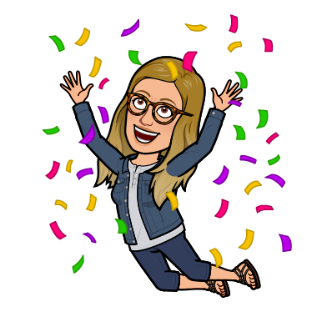 The grade will be figured as follows:	80% - Productivity and Quality of Work	20% - Employability SkillsLate AssignmentsLate assignments will have 20% deducted.Employability SkillsEach student starts with 100 points (100%).  Each day the student may earn points or lose points.  Cell phones will be kept in the teacher’s cell phone holder until the last five minutes of class. If the teacher allows, cell phones may be used occasionally for an assignment. Due to the nature of the class, cell phones may be used for social media promotions, etc. See attached employability sheet for other point values.Productivity/Participation This part of your grade is based on how much you participate in class.  This is critical as this is a very hands-on, activity-based course.  It is real-life activities, in real-time.  Therefore, participation is critical every day.  This will include working in the school store and café; design process for merchandise, display areas and showcases, social media aspects, special projects, and other class related selling/promotion activities.  Students are required to work a minimum of two hours in Varsity Blues or other Marketing/Varsity Blues Events per semester. Students are required to take part in the class’s annual Santa Visits.AttendanceStudent handbook rules will apply.**Please sign the attached sheet to verify you have received the syllabus****The terms of this syllabi always subject to change.CommunicationsLeadership & TeamworkProblem Solving & Critical ThinkingEthics & Legal Responsibilities Information Technology ApplicationsTechnical SkillsSafety, Health & Environmental SystemsEmployability & Career DevelopmentAcademic Foundations